SS John & Monica Catholic Primary School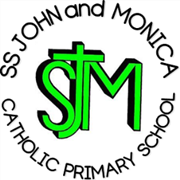 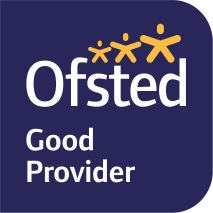 Head Teacher:									M.Elliott (B.Ed. Hons, NPQH)Chantry RoadMoseleyBirmingham B13 8DWTelephone: 0121 464 5868Email:         enquiry@stjonmon.bham.sch.ukWebsite:     www.stjonmon.bham.sch.ukTwitter:       @SSJohnMonicas 14.12.23SS John and Monica School Choir will visit to Highbury Nursing Home – Carol ConcertDear Parents/Carers,SS John and Monica School Choir will visit to Highbury Nursing Home on Thurs 21st December to perform a Carol Concert to the residents of the home. We will leave school at 10.45am and return to school for lunchYour child will need to wear full school uniform and bring their instrument if they have been instructed to by Mr Sullivan, our Music teacher. This is a wonderful opportunity to sing for a real audience and show support to those in our local community.Yours sincerely,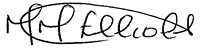 Mrs. M. ElliottHead Teacher